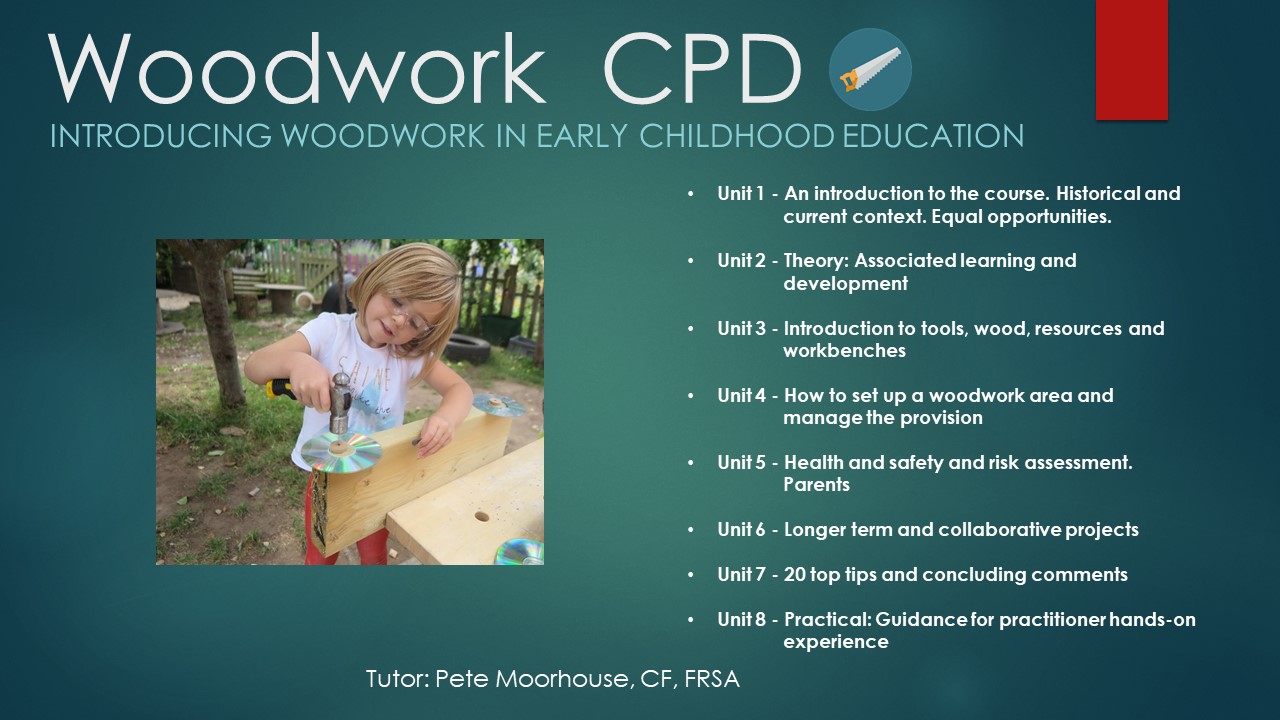 Course notes, links and discussion prompts:Unit video timings:Note: I would like to thank parents for your kind permission to use images. Further use of images in any format or further distribution is not permitted.I have no financial relationship with any supplier of tools – I suggest the most suitable tools and provide several options from where they can be purchased.Unit 1 - An introduction to the course. Historical and current context. Equal opportunities.See handout: Summary of guidance from HSE and DfE 
Further reading – Leuven scales of involvement and well-beingDiscussion points:How do we feel about the current shift from risk aversion to a more balanced risk benefit approach?
Why do we want to embrace woodwork? What are our priorities?
Do we think woodwork will be particularly beneficial for certain children? 
How can we ensure woodwork is inclusive and made available to all children?

Unit 2 - Theory: Associated learning and developmentSee handouts:Woodwork and curriculum
Woodwork learning outcomes
Woodwork learning and development mind map
Woodwork booklist
Girl Power (tools) booklist
Woodwork and mathematical thinkingLink to creativity wheel: https://irresistible-learning.co.uk/resources/#creativity
Link to CAT – creativity assessment tool: https://irresistible-learning.co.uk/resources/#creativity
Discussion points:How can we ensure we make the most of the learning opportunities at the woodwork bench?
How can we ensure we prioritise creative development?
How can we best interact to develop creative and critical thinking skills?
Are there any books from the booklist we’d like to order?
Unit 3 - Introduction to tools, wood, resources and workbenchesSee handout: Woodwork equipmentI have no financial relationship with any supplier of tools – I suggest the most suitable tools and provide several options from where they can be purchased.Discussion points:How will we finance and resource the woodwork area?
How will we collect wood and other materials? And ensure this is ongoing?
Who will take lead responsibility for the overview of the woodwork resources?Unit 4 - How to set up a woodwork area and manage the provisionSee handout – Progression in woodworkDiscussion points:

Who will take the lead role for woodwork provision?
Where will the area be located?
How will we monitor the provision?
How will we introduce the tools?
How will we prioritise sustained shared thinking?
How will children reflect on their learning?
How will we document learning?
Unit 5 - Health and safety and risk assessment. ParentsSee handouts: Health and safety checklist
Example risk assessment from
Example letter to reassure parentsDiscussion points:How do feel about the prospect of woodwork in terms of H&S?
Do we need to take into account any specific children or other factors?
Who will compile the risk assessment document?
How will we reassure and inform parents?
Unit 6 - Longer term and collaborative projectsFurther reading:The Project Approach: Engaging Children's Minds - Lilian Katz, Sylvia C. Chard 
Bringing the Reggio Approach to your Early Years Practice  - Linda Thornton
Learning Through Woodwork (Routledge)
Maker-Centered Learning – E.Clapp, et al. Jossey-BassReggio Emilia: https://www.reggiochildren.it/en/
Project approach: http://projectapproach.org/Discussion points:Do we have any authentic opportunities/ needs that could lead to a potential project?
What specific interests are we currently noticing that could lead to a project?
How can we encourage continued progression in subsequent year groups?
Could we combine woodwork with makerspace provision?Unit 7 - 20 top tips and concluding commentsLinks:20 top tips pdf:https://irresistible-learning.co.uk/resource/top-20-woodwork-tips-for-early-years/General woodworking resourceshttps://irresistible-learning.co.uk/resources/#woodworkLearning Through Woodwork (Routledge) by Pete Moorhouse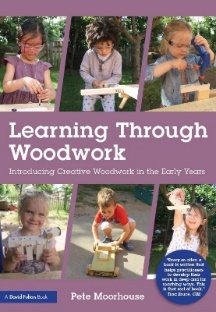 https://www.hive.co.uk/Product/Pete-Moorhouse/Learning-Through-Woodwork--Introducing-Creative-Woodwork-in-the-Early-Years/21130781https://www.amazon.co.uk/gp/product/B078KGGPZ6/ref=dbs_a_def_rwt_bibl_vppi_i0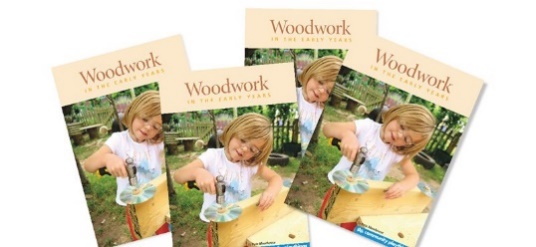 Community Playthings booklethttps://www.communityplaythings.co.uk/learning-library/training-resources/woodwork-in-the-early-years**Do get in touch if you would like to translate this booklet into your own language**
The Big Bang Research project:After you are up and running – please take time to complete this research survey – it takes 20-30 mins – but it is also a great way for you to reflect and evaluate your current provision.The research project is to evaluate the impact of woodwork on children’s learning and development. https://irresistible-learning.co.uk/woodwork/the-big-bang-research-project/
Unit 7 Discuss:Do we now feel we have all the information we need? 
Any remaining questions to follow up with Pete?
Could we get any books as reference material?Unit 8 - Practical: Guidance for practitioner hands-on experienceAims:To gain confidence and familiarity of working with the recommended tools
To get a sense of what the experience will feel like for the children (especially in terms of progression)
To embed health and safety guidance
What to get ready for this session:  (See woodwork equipment sheet handout)Wood – balsa wood, and selection of pine off cuts and some mdf/ hardboard/ plywood to also                  experience
For pine I’d recommend some studding 2” by 1” which can be sawn into blocks and a mix of other offcuts
Nails, screws, sandpaper
Selection of other resources – corks, bottle tops, string, fabric, buttons, beads etc

Tools:Optional:

You will need a workbench (or a portable workmate to hold wood firm for sawing – this would be fine for teacher practical session but is not recommended for children to use)
Table protection mats if using school tables – approx. 40cm by 40cm

It would be advantageous to do this practical session with the whole staff team – having fun together, discussing and reflecting together, and generating enthusiasm for embracing woodwork provisionPractical session 1 - Using balsa wood (small pull saw, hammer, screwdriver) approx. 30 minsPractical session 2 - Using a wide variety of pine offcuts and mixed additional resources (large pull saw, hand drill)
                                    approx. 1.5hrsUnit 8 Discuss:Before you start the practical share previous experience of work with tools – as a child, at home DIY etc or previous experience working with childrenReflecting on the practical….How did it feel working with the balsa wood? 
How did it feel working with the pine?
Share examples of problem solving with each otherWhat steps do we still need to take to get stated?
Who will coordinate the provision?COMPLETIONCourse certificate:
To receive your CPD certificate please ensure:All 8 videos have been watchedHandouts readYou have experienced working hands-on with the recommended tools or plan to before introducing woodwork you children.Then please complete the short completion assessment by following this link:
https://bit.ly/2BBwjlzYou will then receive your CPD certificate by email. Thank you for completing this course.Follow up:
If you have any further questions or would like to discuss any element in more detail please contact me by email.
studio@petemoorhouse.co.uk
For individuals this can be followed up by email or a phone call, For groups there is also the option of a zoom/ skype call.
Special thanks:
Thank you to Community Playthings for providing the workbench for the videos https://www.communityplaythings.co.uk/
Thank you to loyalty free music: John Bartman/African Village and Loyalty Freak Music/No CadillacBig bang….small hands…BIG ideas!Through woodwork children will be learning the skills to enable them to shape their worldUnit 1 - An introduction to the course. Historical and current context. Equal opportunities.63minsUnit 2 - Theory: Associated learning and development70minsUnit 3 - Introduction to tools, wood, resources and workbenches68minsUnit 4 - How to set up a woodwork area and manage the provision61minsUnit 5 - Health and safety and risk assessment. Parents55 minsUnit 6 - Longer term and collaborative projects58minsUnit 7 - 20 top tips and concluding comments38 minsUnit 8 - Practical: Guidance for practitioner hands-on experience26minsStubby hammers
Stubby screwdrivers
Small pull saw
Large pull saw
Hand drillsBrace and bit drill
Rasp
Palm drill
Nail lever
G clamps